СОВЕТ  ДЕПУТАТОВ ДОБРИНСКОГО МУНИЦИПАЛЬНОГО РАЙОНАЛипецкой области42-я сессия VI-го созываРЕШЕНИЕ12.08.2019г.                                  п.Добринка	                                   №291-рсО внесении изменений в Регламент Совета депутатов Добринского муниципального районаРассмотрев проект о внесении  изменений в Регламент Совета депутатов Добринского муниципального района, представленный постоянной комиссией по правовым вопросам, местному самоуправлению и работе с депутатами, руководствуясь  Уставом Добринского муниципального района, Совет депутатов Добринского муниципального районаРЕШИЛ:1.Принять изменения в Регламент Совета депутатов Добринского муниципального района (прилагаются).2.Настоящее решение вступает в силу со дня его принятия.Председатель Совета депутатовДобринского муниципального района 		                         М.Б. Денисов                                                                     Приняты                                                                          решением Совета депутатов                                                                       Добринского муниципального района                                                                           от 12.08.2019г. №291-рсИЗМЕНЕНИЯ в Регламент Совета депутатов Добринского муниципального районаВнести в Регламент Совета депутатов Добринского муниципального района, принятый решением Совета депутатов Добринского муниципального района от 22 октября 2013 года № 10-рс (с внесенными изменениями решениями Совета депутатов Добринского муниципального района от 22.07.2015 №125-рс, от 28.04.2016 №73-рс), следующие изменения: 	1)часть 1 статьи 2 изложить в следующей редакции:«1.Совет депутатов состоит из 34 депутатов (далее- установленное число депутатов), из избранных на муниципальных выборах, либо избранных Советом депутатов поселения из своего состава глав поселений, входящих в состав Добринского района, и из депутатов представительных органов указанных поселений, избираемых представительными органами поселений из своего состава в соответствии с равной, независимо от численности населения поселения, нормой представительства - по 1 депутату от каждого поселения, и считается правомочным, если в его состав избрано не менее 2/3 депутатов от установленного числа депутатов.»;Председатель Совета депутатовДобринского муниципального района		                	М.Б.Денисов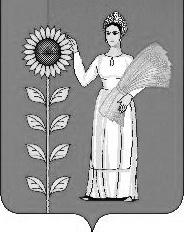 